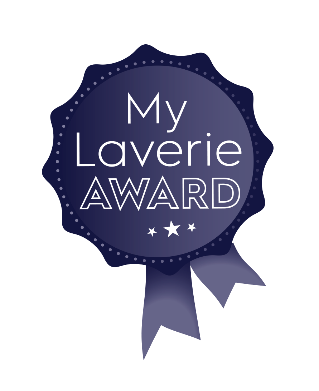 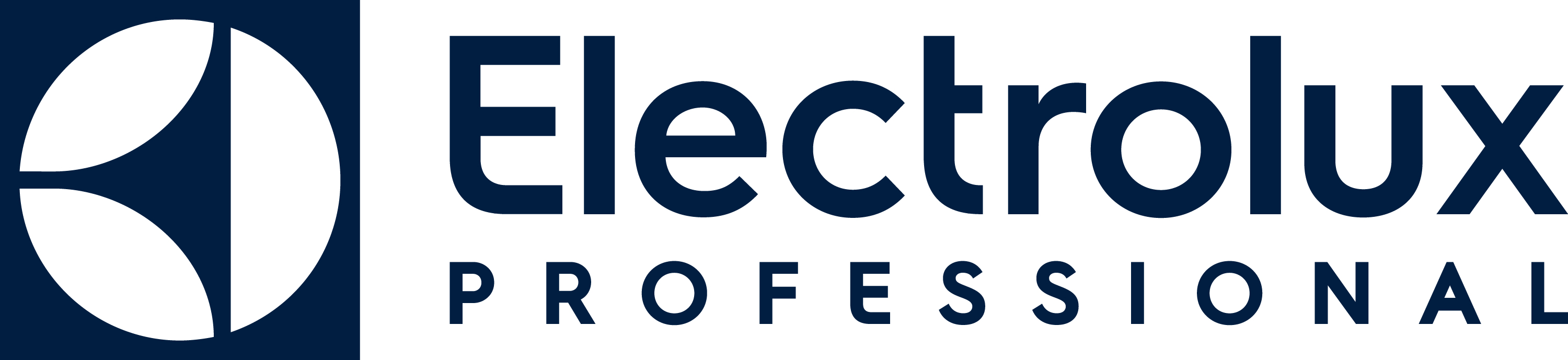 Bulletin de participation au « My Laverie Award » 2022Pour participer, il vous suffit d’envoyer avant le 31 juillet 2022 :au moins 3 photos de l’intérieur et l’extérieur de chaque laverie. Les laveries participantes doivent avoir été réalisées entre le 01/08/21 et le 31/07/22.le formulaire de participation ci-dessous à votre installateur/Partenaire Electrolux ProfessionalSociété : Cliquez ici pour entrer du texte. Représenté par : Cliquez ici pour entrer du texte.Adresse : Cliquez ici pour entrer du texte. Code postal : Cliquez ici pour entrer du texte Téléphone : Cliquez ici pour entrer du texte.Nom et adresse laverie sélectionnée :Cliquez ici pour entrer du texte.Ville : Cliquez ici pour entrer du texte. Email : Cliquez ici pour entrer du texte.Merci de déposer un dossier (photos + bulletin) par laverie sélectionnéeTout dossier retourné sans l’adresse du site et non accompagné d’un minimum de photos permettant de juger l’aspect intérieur et extérieur de la laverie ne sera pas retenu pour l’élection.Les informations communiquées par les participants à Electrolux Professional tels que noms, prénoms, adresse postale, courriel, numéro de téléphone, photos, etc, sont indispensables pour traiter la participation. En fonction des choix exprimés, Electrolux Professional est susceptible d’adresser aux participants par tous moyens (courriel courrier postal, sms, etc.) des informations sur les produits et sur de nouvelles offres promotionnelles.En envoyant leurs photos et leurs données personnelles à leur installateur et à la société Electrolux Professional, les laveries donnent leur autorisation pour l’utilisation de leurs données et de leurs photos par la société Electrolux Professional sur ses réseaux sociaux et son site internet. Le règlement du concours est disponible sur le site www.electroluxprofessional.comConformément à la loi informatique et liberté, le bénéficiaire de la présente offre pourra exercer son droit d’accès et de rectification et d’opposition sur toutes les informations qui le concerne en écrivant à : Electrolux Professionnel, 10 avenue du Stade de France 93210 Saint Denis.Vous trouverez toutes les informations sur la protection de vos données personnelles à l’adresse suivante : https://www.electroluxprofessional.com/fr/data-privacy-statement/